57 –	VTTMise à jour : 13 septembre 2017Sommaire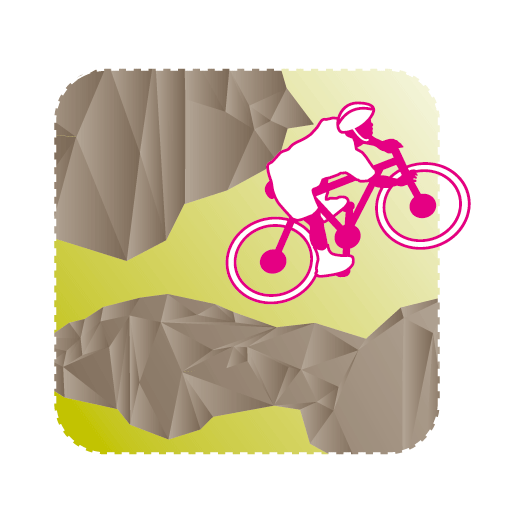 IntroductionLa règlementation du sport se réfère à la fois au Règlement Intérieur, au Règlement Fédéral UNSS et à la fiche sport.La fiche sport VTT a pour objectif de préciser à travers les trois axes de développement de l’UNSS, Accessibilité, Innovation et Responsabilité, les directives réglementaires et les moyens de développement du sport.La fiche sport donne le cadre obligatoire des championnats inter-académiques et de France.Elle offre par ailleurs des pistes de développement et une grande souplesse d’organisation du sport pour les AS et lors des phases départementales et académiques. Elle intégre dans la vie des AS et dans le déroulement des championnats les axes prioritaires du PNDSS.La Direction Nationale après concertation avec la CMN, peut décider, en fonction du nombre d’inscrits à la date butoir des qualifications, d’annuler un CF.En tout état de cause un CF ne pourra être organisé avec moins de QUATRE AS qualifiées.Valable l’année scolaire 2017 - 2018, la Fiche Sport pourra être mise à jour au cours de cette période.Pour un sport scolaire ambitieux démocratisé et accessible à tous les publics, sur tous les territoires, ouvert sur le monde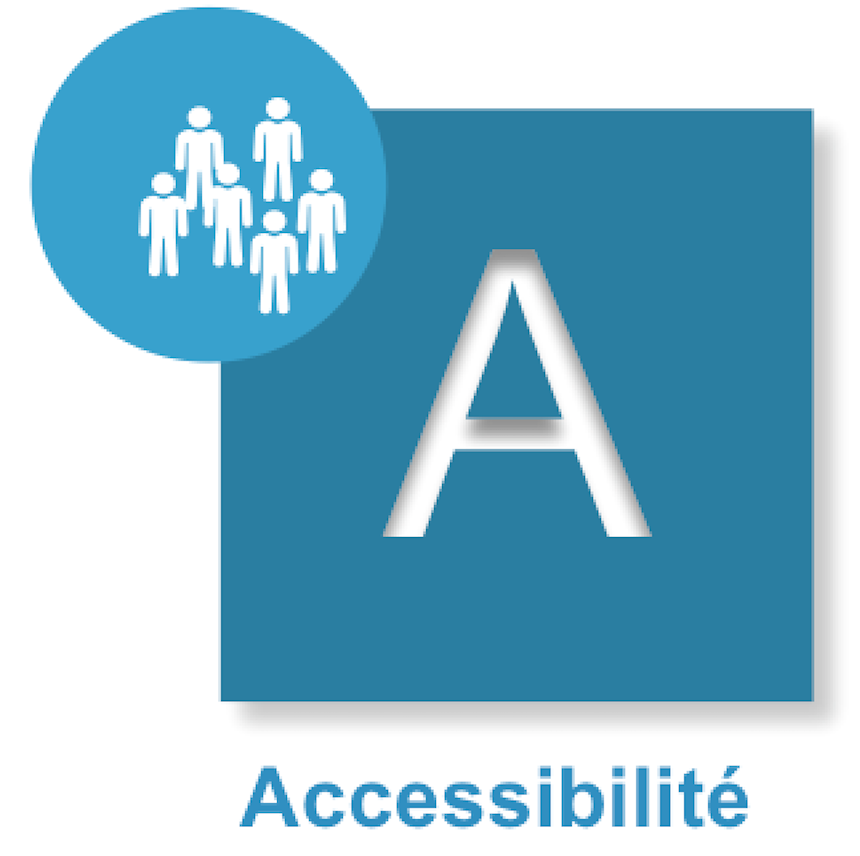 CompétitionCalendrierSe référer au Fichier « Calendrier des Championnats de France », régulièrement mis à jour sur le site.Catégories d’âge 2018Modalités de remboursement aux équipes La Direction nationale effectue des remboursements des déplacements aux championnats de France en fonction des kms parcourus et du nombre de personnes transportées. Certificat MédicalLe Certificat Médical n’est plus nécessaire sauf pour les sports suivants :Rugby,Boxe Assaut,Savate boxe française,Tir sportif,Parapente.Conditions de participation pour les équipes d’établissement et excellenceLes deux championnats par Équipe d’Établissement de VTT sont ouverts à toutes les équipes d’Association Sportive sauf :les Associations Sportives qui ont atteint les 2 années précédentes (année n-1 et année n-2) les 3 premières places des championnats de France par Équipe d’Établissement, (Annexe 1)Si ces Associations Sportives ne sont pas dans les 5 premières lors des Championnats de France Excellence, elles pourront à nouveau s’inscrire en championnat équipe établissement l’année n+1les Associations Sportives qui sont classées dans les 5 premières d’au moins un championnat de France Excellence de l’année précédente, dans la même catégorie d’âge et de sexe (Annexe 2),Cette disposition ne concerne pas les équipes émanant de Section Sportive Scolaire qui doivent concourir en Excellence et peuvent concourir également en équipe d’établissement sous deux conditions :avoir renseigné à la date du 23 décembre 2017 tous leurs élèves inscrits en section sportive scolaireavoir une équipe de l’association sportive inscrite qui a effectivement participé en excellence dans la même catégorie d’âge et de sexePour les équipes Établissement d’Association Sportive nommées dans ce tableau (Annexe 2), et dans ce cas seulement, AUCUNE équipe d’Établissement ne peut participer au Championnat de France par Équipe d’Établissement y compris aux phases inter-académiques.les Associations Sportives n’ayant pas assisté au Protocole des championnats de France en 2017 (Annexe 3).les Associations Sportives ayant fait forfait dans les huit jours précédant les championnats de France en 2017 (Annexe 4).les équipes « hors SSS » ayant opté pour une inscription en CF Excellence.un élève qui a participé à une rencontre excellence lors de l’année scolaire en cours et dans le même sport ne peut plus concourir en équipes d’établissement.des équipes comportant au moins UN élève : 	soit inscrit sur la liste de sportifs de Haut-Niveau et « Espoirs » du Ministère de la Santé, de la Jeunesse et des Sports, (liste au 15 novembre 2017)	soit en possession d’une licence « Élite » et « Expert » en trial,	soit ayant terminé à un rang défini par la commission mixte nationale (CMN) dans la catégorie d’âge et de sexe, c'est-à-dire dans les 10 premiers du championnat de France fédéral et du classement général de la coupe de France de l’année précédente (FFC) de cross-country ou de descente	soit inscrit dans la section sportive de l’établissementLa date d’envoi de cette liste fait foi pour toute l’année scolaire des équipes comportant au moins UN élève «conventionné» appartenant à des Centres de formation.Toutes ces dispositions s’appliquent aux championnats VTT par équipe d’établissement décrits ci-dessous Collèges et Lycées.Tout élève ayant été inscrit en SSS dans les deux années précédentes (2015 – 2016 et/ou 2016 – 2017), ne sera pas autorisé à concourrir en équipe d’établissement, à l’exception d’un changement d’établissement.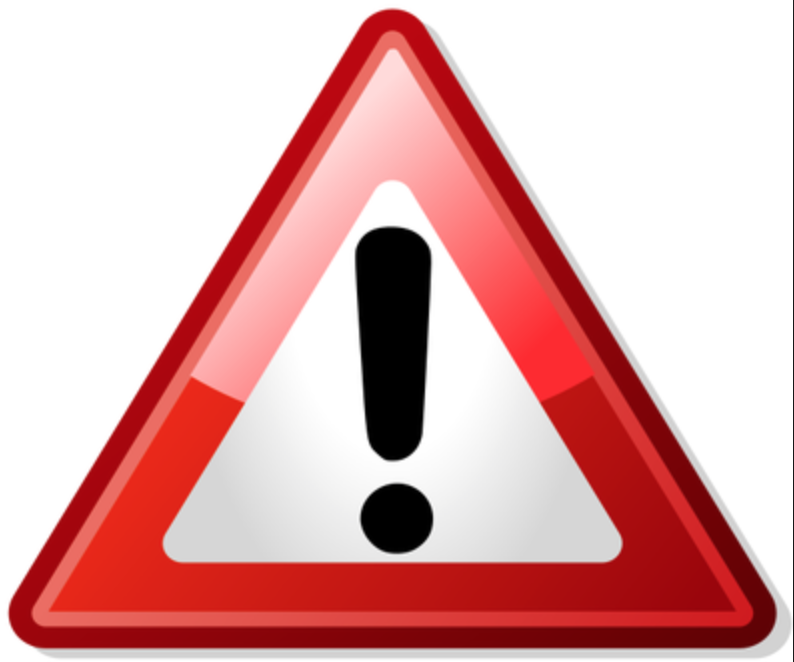 Ce listing sera à disposition des services UNSS le 23 décembre 2017.Championnats de France UNSS Équipes d’Établissement VTTFormule (mettre en avant la notion d’équipe tout en gardant les 3 épreuves) - Le classement final correspond à la somme des places de l’équipe sur les trois épreuves.- Le classement sur chaque épreuve se fait comme suit :le trial : addition des points de chaque coureur.le slalom vitesse : c’est une addition des tempsle cross-country : épreuve de relais. Le Parcours sera d’environ de 2 km et l’épreuve totale durera entre 1h20 et 1h30Titres spécifiques des LP lors des Championnats de France UNSS Équipes Établissement VTTPour être en conformité avec l’article 18 de l’arrêté du 21 décembre 2011 relatif aux modalités du contrôle en cours de formation et de l’examen ponctuel terminal prévus pour l’éducation physique et sportive des baccalauréats généraux et professionnels, l’UNSS remettra des titres aux équipes de LP lors du championnat de France.Modalitéspas de qualification spécifique,un classement général commun est établi,parmi les LP classés, déterminer les 3 premiers pour décerner les titres de Champion de France des LP, 2ème, 3ème,reclasser les Lycées en conséquence.ExempleClassement général,1er 	LP 12ème	Lycée A3ème 	Lycée B4ème 	Lycée C5ème 	LP 2sont prononcés lors du protocoleCF Lycée	1er 	Lycée A2ème	Lycée B3ème 	Lycée C……… éventuellementCF LP		1er 	LP 12ème 	LP 2……… éventuellementProtocoleToutes les précisions concernant l’organisation des protocoles sont inscrites dans les Cahiers des Charges à destination des organisateurs.Seule la filière équipe établissement est concernée, sauf sports où il n’y a qu’un niveau de compétition. Championnats de France UNSS Sport Partagé VTTConditions de ParticipationTous les élèves en situation de handicap sont autorisés à participer, en équipe « sport partagé » sur présentation de l’attestation MDPH obligatoire et de la convention entre le collège et l’établissement spécialisé qui doit être remis à l’accueil. Dans le cas contraire l’équipe ne pourra prétendre à être classée.Des règlements spécifiques seront proposés par la CMN afin d’organiser une course lors des championnats de France.Un titre Collèges et un titre Lycées seront décernés.Championnats de France UNSS Excellence VTTConditions ParticulièresLes épreuves et la formule de compétition sont strictement les mêmes que dans le championnat de France UNSS équipe d’établissement.L’équipe « Excellence » sera qualifiée à l’issue du championnat d’académie à la condition qu’elle soit classée 1ère, tous établissements confondus.Les équipes « Excellence » sont titrées au championnat de France quel que soit leur classement au scratch.Formule (mettre en avant la notion d’équipe tout en gardant les 3 épreuves) - Le classement final correspond à la somme des places de l’équipe sur les trois épreuves.- Le classement sur chaque épreuve se fait comme suit :le trial : addition des points de chaque coureur.le slalom vitesse : c’est une addition des tempsle cross-country : épreuve de relais. Le Parcours sera d’environ de 2 kms et l’épreuve totale durera entre 1h20 et 1h30Modalités pour les Associations Sportives ExcellenceSaisie en ligne des Élèves de Sections Sportives ScolairesChaque Service Régional fournira à la Direction Nationale la liste de ses Sections Sportives Scolaires avec leurs effectifs.L’identification des élèves inscrits dans ces Sections sera à la charge des responsables des Sections lors de la prise de licence.Ils devront inscrire TOUS les élèves de la liste officielle déposée au Rectorat.Date butoir :23 décembre 2017À cette date, un listing de tous les élèves inscrits dans les Sections Sportives Scolaires sera réalisé, vérifié par la Direction Nationale et transmis à tous les services.Faute de saisie des élèves ou en cas de saisie partielle de la liste rectorale à la date indiquée, TOUS les élèves de l’Association Sportive seront considérés comme appartenant à la Section Sportive Scolaire et donc interdits de participation aux Championnats de Canoë Kayak par Équipe d’Établissement dans la catégorie concernée.Remontée des résultats des Championnats qualificatifsLa date limite de transmission des résultats Inter-académiques par les coordonnateurs d’IA ou des résultats académiques par les SR est inscrite dans le calendrier des CF, régulièrement mis à jour.Après les dates limites de transmission des qualifications Inter-académiques, aucun résultat qualificatif aux Championnats par Équipe d’Établissement ne sera pris en compte.Adresse de saisie :	http://udb.unss.org/qualifscfCode d’accès : 		propre à chaque SRUne demande de repêchage indiquée ne sera prise en compte que par l’envoi à la DN de la demande officielle (Annexe 1 du Règlement Fédéral).Pour un sport scolaire innovant, s’appuyant sur les besoins et les attentes des licenciés, qui promeut sa différence par l’ouverture et la créativité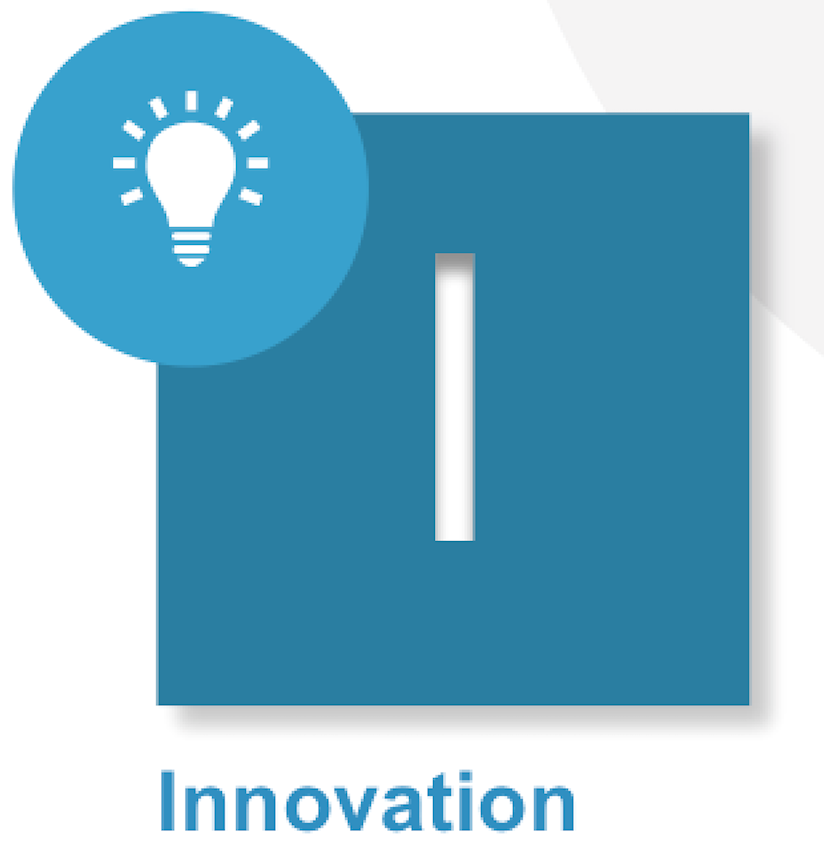 Nouvelles pratiquesOutre les compétitions traditionnelles, les formes nouvelles de pratique permettent de nombreuses rencontres, avec des règlements adaptés (sorties, raids VTT…).Les expériences locales permettent d’étudier des pratiques innovantes, tenant compte des spécificités locales et des contraintes d’organisation, d’identifier les pratiques intéressantes et de les proposer ensuite au niveau national.FillesMixité/parité obligatoire dans les équipes collèges.Mixité dans les équipes lycées et sport partagéSantéPrévention des conduites à risque dans la pratique de l’activité.Quartiers prioritairesImplication dans les organisations des championnats de France,Création d’AS spécifiques grâce à la formation des enseignants.Développement DurableLa pratique du VTT entraîne une connaissance parfaite de l’environnement où les élèves évoluent et un respect de l’environnementFormationEn complément du programme « Vers une génération responsable » destiné aux Jeunes officiels, Jeunes organisateurs et Jeunes dirigeants, l’UNSS développe un pôle formation à destination des enseignants d’EPS, animateur de l’association sportive.Si la formation continue des enseignants et par conséquent des enseignants d’EPS, reste du ressort de l’État et du ministère de l’Éducation nationale, il n’en reste pas moins vrai que l’UNSS se positionne en complément grâce à des stages nationaux et académiques organisés pendant les championnats.En lien avec les fédérations sportives, les différentes formations seront l’occasion d’augmenter le niveau de compétence et de connaissance et des enseignants volontaires et de découvrir des activités alternatives souvent appréciées dans le cadre de l’animation d’AS.Concernant l’activité VTT :Une formation nationale en lien avec la FFC pourra être envisagée durant l’année 2017-20InternationalDes invitations aux pays limitrophes seront envoyées pour une participation lors des championnats de France.International : une épreuve est proposée à la gymnasiade qui  se déroule du 02 au 09 mai 2018 à Marrackech(Maroc)Filles et garçons : MTB cross country Délégation maximun : 6 cyclistes et 2 coaches répartis en Garçonc MTB Cross Country: max 3 athletes + 1 coachFilles MTB Cross Country: max 3 athletes + 1 coachLe jeune coach Cf. le livret « je suis jeune arbitre, je suis jeune coach » Obligatoire, il est l’interlocuteur unique.Il est reconnaissable à son brassard orange, le jeune coach pourra être différent d’une épreuve à l’autre Éthique – Protocole fin de rencontrePour être en conformité  avec le Règlement Fédéral UNSS, UNSS et mettre en avant la dimention éducative et citoyenne de l’événement, la compétition pourra se terminer par la mise à l’honneur des différents dispositifs mis en place ayant facilité l’échange et la coopétation entre participants :Lors de l’épreuve du cross, les participants devront se serrer la main (à l’entrée ou à la sortie du parc à vélo).Moment de partage entre les jeunes coaches, réunion techniqueDiplôme de fairplay envisageable, si nécessaireproposer le prix du « fair play » réconpensant l’équipe ayant affiché un comportement exemplaire bien au-delà du cadre purement sportif de la compétition     valoriser les acteurs sollicités (Jeunes Organisateurs / Associations locales) ayant eu en charge la gestion des différents temps d’information et/ou d’échange durant la compétition Sécurité										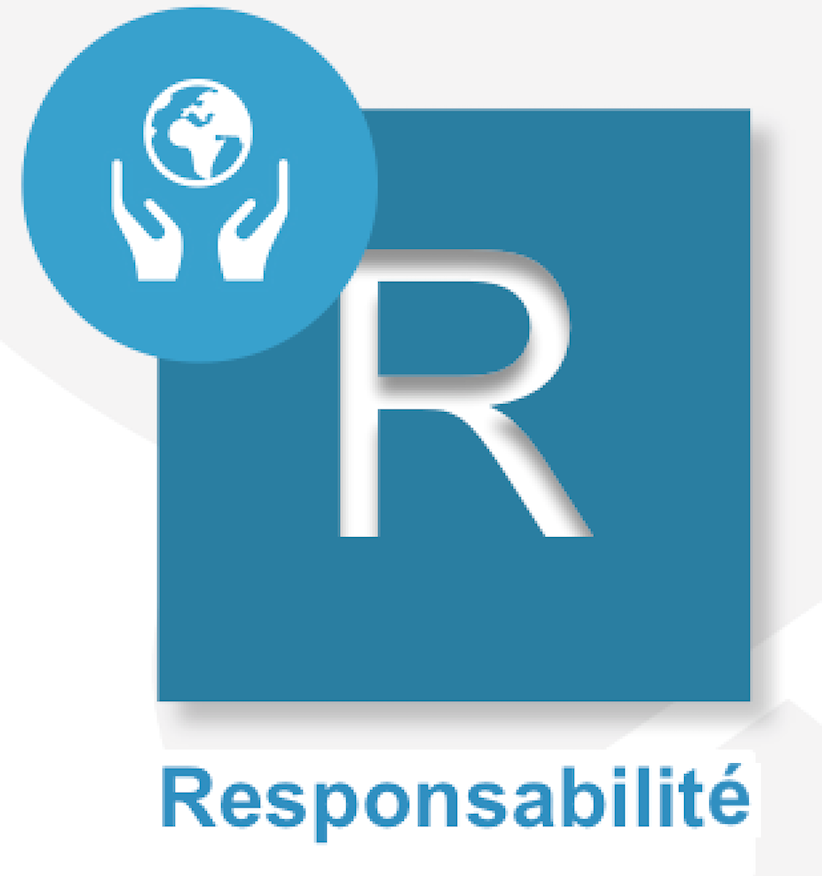 Pour un sport scolaire éthique, solidaire démocratique et responsable, pour favoriser l’engagement, le vivre ensemble et les projets collectifsLa circulaire n° 2010-125 du 18 août 2010 relative au sport scolaire incite à valoriser le Jeune Officiel par la remise d’un diplôme quelle que soit sa mission. Cette fonction contribue non seulement au développement de sa personne par les différentes responsabilités qu’il occupe, mais lui permet aussi d’acquérir des connaissances et des compétences valorisées au sein de l’UNSS. La mobilisation de l’école pour les valeurs de la République du 22 janvier 2015 rappelle l’importance du parcours citoyen dans la vie associative plus particulièrement la mesure 3 : « La vice-présidence des associations sportives par les élèves sera systématisée, et les prises de responsabilité au sein des associations sportives valorisées. Les formations de jeunes coaches et de jeunes arbitres seront développées ».L’UNSS au travers de ces différentes compétitions et formation à la capacité de proposer aux jeunes licenciés de s’impliquer dans différents rôles :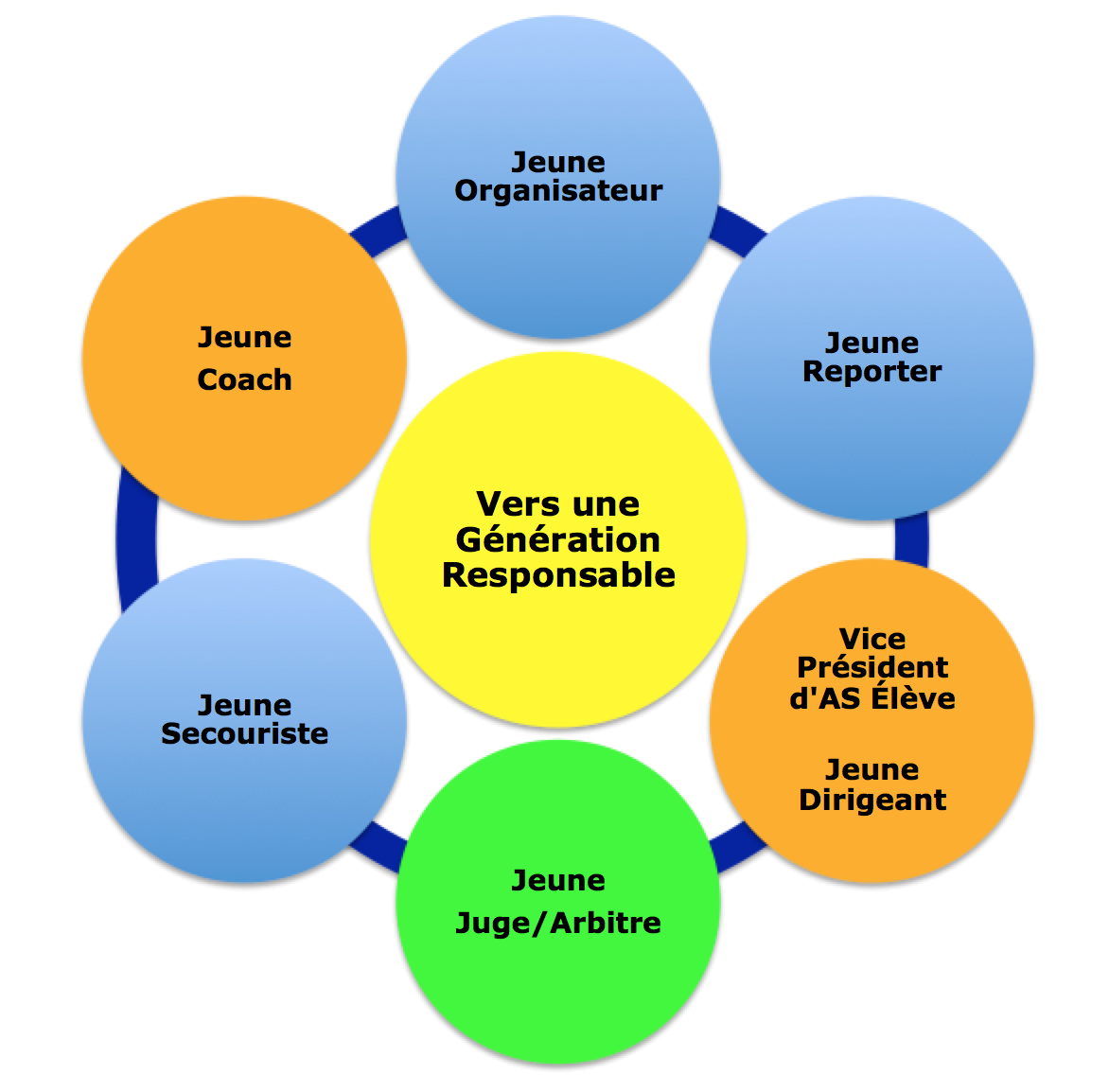 Le Jeune arbitre/jugeL’élève du collège ou du lycée a la possibilité de suivre une formation afin de pouvoir officier au sein des rencontres sportives, de s’engager dans la vie associative et ce, dans le cadre de l’Union Nationale du Sport Scolaire. Chaque activité possède un livret Jeune Arbitre spécifique à l’activité et disponible sur le site national de l’UNSS. Il permet de proposer à l’élève et à l’enseignant les contenus à acquérir à chaque niveau de certification.La formation des Jeunes arbitres doit être liée à la pratique.Les meilleurs Jeunes Arbitres hors académie ont la possibilité d’officier à un championnat de France si :le nombre de Jeunes arbitres est insuffisant (pool local et équipe) pour le déroulement du CF,leur nombre est défini par les membres de la CMN,les Jeunes arbitres doivent être inscrits par les services régionaux auprès de la Direction Nationale à la date butoir des remontées des qualifiés académiques du sport concerné,les organisateurs des championnats de France doivent faire remonter auprès du DNA en charge de l’activité la fiche récapitulative des meilleurs JO hors académie (fiche n°51 JO).Dispositif du haut niveau du sport scolaireLa circulaire n°2012-093 du 08 juin 2012 précise que « les jeunes officiels certifiés au niveau national ou international… peuvent valider un enseignement facultatif ponctuel à l'identique des sportifs de haut niveau. Les listes des candidats concernés sont proposées par les fédérations sportives scolaires ».L’arrêté du 07 juillet 2015 précise que ce dispositif est également accessible pour les élèves inscrits au baccalauréat professionnelCette formation est assurée au sein de chaque AS. Un livret spécifique par activité est dédié à cette formation. Il est téléchargeable sur le site www.unss.orgPasserelles possibles des jeunes arbitres entre l’UNSS et la FFCLa convention entre l’UNSS et la FFC a été renouvellé en janvier 2017 , les points essentiels sont :La fédération française de cyclisme offre gratuitement une licence « jeunes » aux licenciés UNSS n’ayant jamais été licenciés à la FFC dans le passé, pour une seule année, en fournissant un certificat médical de non contre-indication de la pratique du cyclisme en compétition. La même proposition est faite pour les jeunes arbitres UNSS qui souhaiteraient obtenir une licence « jeune arbitre ». Dans ce cas il n’y a pas besoin de certificat  médical. Cette proposition n’est valable qu’une seule fois et doit permettre de faciliter la passerelle entre l’UNSS et le club FFC.La fédération française de de cyclisme  s’engage à ouvrir un livret de « jeune arbitre FFC » à tout jeune arbitre UNSS qui en fait la demande, à partir de 14 ans. Un tuteur accompagne alors le jeune arbitre dans sa formation qui lui permet d’officier sur les épreuves « écoles de vélo » (dès 14 ans) ou des « épreuves régionales » (dès 16 ans) et de présenter les examens d’arbitre club ou d’arbitre régional.Les autres rôles de Jeunes Officiels (cf. dossier intitulé Jeunes officiels vers une génération responsable 2017 - 2018)L’élève du collège ou du lycée a la possibilité de suivre une formation afin de pouvoir s’impliquer dans différents rôles (jeune organisateur, jeune dirigeant etc …) au sein de son Association Sportive (AS) et dans le cadre de l’UNSS (Union Nationale du Sport Scolaire). Toute vie associative nécessite une organisation. Chaque licencié doit pouvoir trouver sa place comme bénévole de l’AS en fonction de ses motivations et de ses compétences.Ils peuvent être certifiés du niveau départemental au niveau académique. Les jeunes dirigeants, les vices présidents élève, les jeunes organisateurs, les jeunes reporters et les jeunes secouristes peuvent obtenir une certification en référence à l’activité « multi activités ».En revanche le jeune coach peut obtenir une certification en référence à l’activité pour laquelle il intervient.5. Le Jeune coach« En référence au bulletin officiel de l’Education Nationale du 19 septembre 2013 «  L’UNSS devra développer la formation de jeunes coachs – animateurs, diverses remontées des enseignants d’EPS prouvant que les élèves prennent souvent en charge des tâches liées à l’échauffement, l’entraînement, la tactique, la stratégie, l’encadrement ».Les orientations du MEN du 22 janvier 2015 à l’occasion de  la Grande mobilisation de l’Ecole pour les valeurs de la République (mesure 3) rappellent à la valorisation de l’engagement associatif des élèves par « les formations des jeunes coaches et des jeunes arbitres seront développées ».Pour les sports collectifs le jeune coach est obligatoire et non compétiteur. Il officie seul ou en binôme et doit être repéré (tee shirt Maif orange). Il se rajoute donc à la composition de l’équipe.Pour les sports individuels, le jeune coach est obligatoire et compétiteur intégré à l’équipe et doit être repéré (tee shirt Maif orange).Pour le sport partagé, le jeune coach est obligatoire et non compétiteur. Il se rajoute donc à la composition de l’équipe (tee short Maif orange) et doit être repéréNB :Le Jeune coach ne peut être Jeune Juge /Jeune Arbitre ou Jeune Reporter.Une équipe sans jeune coach sera déclassée.Pour plus de précision par activité se référer au livret Jeune Juge / Jeune Arbitre de l’activité et au dossier « Jeune Officiel, Vers une Génération Responsable »Un jeune coach est un élève licencié UNSS qui connaît l’activité et adopte une attitude respectueuse, loyale, constructive et citoyenne (définition reprise du cadre général jeune coach). Il n’y a pas de certification mais une validation de l’engagement sur OPUSS.Le jeune coach accompagne l’équipe et se positionne comme adjoint du professeur d’EPS, animateur d’AS dans la gestion du groupe. Le niveau d’intervention du jeune coach varie en fonction de son âge, de sa maturité et de son investissement. Inscription des meilleurs Jeunes Arbitres hors académiquesChaque Directeur Régional saisira les meilleurs Jeunes Arbitres  de son académie pour les Championnats par Équipe d’Établissement, si nécessaire et en accord avec la CMN.Adresse de saisie :	http://udb.unss.org/qualifscfCode d’accès : 		propre à chaque SRClôture des saisies :	10 jours avant le début des championnats, date inscrite dans le calendrierUn par catégorie et par catégorie d’âge pour chaque académie.Seules les propositions supplémentaires doivent recevoir l’aval de la Direction Nationale.Pour les Championnats Excellence, selon les dates d’organisation un appel particulier sera effectué par la Direction Nationale UNSS.Dans le cas des championnats de France de course d’orienttaion, il n’y a pas lieu de faire appel aux meilleurs jeunes arbitres hors académie, le nombre de Jeunes Arbitres présents et représentants les AS qualifiées au championnat de France est suffisant.Les membres de la Commission Mixte NationaleDirecteur adjoint de l’UNSS en charge de l’activité : Nathalie GRANDFFCSylvain DUPLOYER, 		vice président de la FFCÉric JACOTE, 			vice président de la FFC Joaquim LOMBARD		CTN en charge du développement UNSSYves CHAPPOUX, 		responsable Jeunes officielsPhilippe GUILLERMIC, 	responsable Jeunes officiels /communicationJean-Michel MEYRE,		responsable jeunes officielsCédric SIRON,		référent Sport partagé Délégué technique UNSSEric Sailliot, 			 délégué techniqueAnnexe 1Dans ce cas AUCUNE équipe d’Établissement ne peut participer au Championnat de France par Équipe d’Établissement à partir du niveau Académique.Annexe 2Les équipes relevant de Sections Sportives Scolaires ne sont pas concernées par cette disposition.Annexe 3Annexe 4IntroductionIntroductionPage 3I.Pour un sport scolaire ambitieux démocratisé et accessiblePage 4II.Pour un sport scolaire innovantPage 11III.Pour un sport scolaire éthique, solidaire démocratique et responsablePage 14Membres CMNMembres CMNPage 18AnnexesAnnexesPage 19Benjaminsnés en 2005 2006 et 2007Minimesnés en 2003 et 2004Cadetsnés en 2001 et 2002Juniorsnés en 1999 et 2000Seniorsnés en 1998 et avantCOLLÈGESLYCÉESLYCÉESLicenciÉs autorisÉsBenjaminsMinimesCadetsMInimesCadetsJuniorsSeniorsMInimesCadetsJuniorsSeniorsComposition des ÉquipesÉquipes mixtes : 4 compétiteurs2 garçons et 2 filles1 cadet ou 1 cadette maximumMixité obligatoire : 4 compétiteurs1 senior (garçon ou fille) maximumMixité obligatoire : 4 compétiteurs1 senior (garçon ou fille) maximumJeune ARBITRE1 Jeune arbitre académique pour le CF collège 1 Jeune arbitre académique pour le CF lycéeNiveau académique minimum Il peut être d’une autre association sportive de l’académieIl ne peut pas être compétiteurEn cas d’absence, l’association sportive concernée ne pourra participer au championnat de France1 Jeune arbitre académique pour le CF collège 1 Jeune arbitre académique pour le CF lycéeNiveau académique minimum Il peut être d’une autre association sportive de l’académieIl ne peut pas être compétiteurEn cas d’absence, l’association sportive concernée ne pourra participer au championnat de France1 Jeune arbitre académique pour le CF collège 1 Jeune arbitre académique pour le CF lycéeNiveau académique minimum Il peut être d’une autre association sportive de l’académieIl ne peut pas être compétiteurEn cas d’absence, l’association sportive concernée ne pourra participer au championnat de FranceJEUNE COACH1 Jeune coach obligatoire par équipe qualifiée et intégré à l’équipe1 Jeune coach obligatoire par équipe qualifiée et intégré à l’équipe1 Jeune coach obligatoire par équipe qualifiée et intégré à l’équipeRÉglementSpécifique UNSSSpécifique UNSSSpécifique UNSSFormule de compÉtition1 combiné de 3 épreuves : Trial / Slalom-vitesse / Cross en relais1 combiné de 3 épreuves : Trial / Slalom-vitesse / Cross en relais1 combiné de 3 épreuves : Trial / Slalom-vitesse / Cross en relaisModalitéS de qualificationChampion d’académie Sport partagé : avoir participé à au moins un championnat (départemental ou académique)Champion d’académie Sport partagé : avoir participé à au moins un championnat (départemental ou académique)Champion d’académie Sport partagé : avoir participé à au moins un championnat (départemental ou académique)Nombre d’Équipes Entre 80 et 100 équipes maximum  « établissements » et « excellences » toutes catégories confondues y compris les équipes « sport partagé »Entre 80 et 100 équipes maximum  « établissements » et « excellences » toutes catégories confondues y compris les équipes « sport partagé »Entre 80 et 100 équipes maximum  « établissements » et « excellences » toutes catégories confondues y compris les équipes « sport partagé »Titres dÉcernÉsChampion de France UNSS Équipe Établissement collèges et excellenceChampion de France UNSS Équipe Établissement collèges et excellenceChampion de France UNSS Équipe Établissement lycées  et excellenceCOLLÈGESLYCÉESLicenciÉs autorisÉsBenjaminMinimeCadet limité à 1 pour les élèves validesPour les élèves en situation de handicap possibilité d’avoir 1 junior première année au maximum dans l’équipe MinimeCadetJuniorSeniorPour les élèves valides, un junior  maximum et pour les élèves en situation de handicap catégorie unique COMPOSITION DES ÉQUIPESCatégorie tandem : 2 élèves en situation de handicap et 2 élèves valides guides. Mixité sexuelle obligatoire.Les élèves guides doivent appartenir à la même ASLes élèves en situation de handicap  peuvent être issus de plusieurs établissementsCatégorie autonome : 2 élèves en situation de handicap et 2 élèves valides. Mixité sexuelle obligatoireLes élèves valides doivent appartenir à la même ASLes élèves en situation de handicap  peuvent être issus de plusieurs établissements.Catégorie tandem : 2 élèves en situation de handicap et 2 élèves valides guides. Mixité sexuelle obligatoire.Les élèves guides doivent appartenir à la même ASLes élèves en situation de handicap  peuvent être issus de plusieurs établissementsCatégorie autonome : 2 élèves en situation de handicap et 2 élèves valides. Mixité sexuelle obligatoireLes élèves valides doivent appartenir à la même ASLes élèves en situation de handicap  peuvent être issus de plusieurs établissements.JEUNE ARBITRE1 Jeune arbitre académique pour le CF collège en lien avec les autres championnats1 Jeune arbitre académique pour le CF lycée en lien avec les autres championnatsNiveau académique minimum Il peut être d’une autre association sportive de l’académieIl ne peut pas être compétiteurEn cas d’absence, l’association sportive concernée ne pourra participer au championnat de France1 Jeune arbitre académique pour le CF collège en lien avec les autres championnats1 Jeune arbitre académique pour le CF lycée en lien avec les autres championnatsNiveau académique minimum Il peut être d’une autre association sportive de l’académieIl ne peut pas être compétiteurEn cas d’absence, l’association sportive concernée ne pourra participer au championnat de FranceJEUNE COACH1 Jeune coach obligatoire par équipe qualifiée et non compétiteur1 Jeune coach obligatoire par équipe qualifiée et non compétiteurRÈGLEMENTUNSS spécifique et fédéral 2016-2020UNSS spécifique et fédéral 2016-2020FORMULE DE COMPÉTITION1 combiné de 3 épreuves : Trial / Slalom-vitesse / Cross en relais1 combiné de 3 épreuves : Trial / Slalom-vitesse / Cross en relaisMODALITÉS DE QUALIFICATIONToutes les AS qui auront justifié d’une participation à une compétition « sport partagé » au niveau départemental et/ou académique. Champion d’académie (voir règlement VTT – ‘‘Particularité sport partagé’’)Toutes les AS qui auront justifié d’une participation à une compétition « sport partagé » au niveau départemental et/ou académique. Champion d’académie (voir règlement VTT – ‘‘Particularité sport partagé’’)NOMBRE D’ÉQUIPESEn fonction des inscrits en tenant compte du volume global du championnatEn fonction des inscrits en tenant compte du volume global du championnatTITRES DÉCERNÉSChampion de France sport partagé autonomeChampion de France sport partagé tandemChampion de France sport partagé autonomeChampion de France sport partagé tandemCOLLÈGESLYCÉESLYCÉESLicenciÉs autorisÉsBenjaminsMinimesCadetsMInimesCadetsJuniorsSeniorsMInimesCadetsJuniorsSeniorsComposition des ÉquipesÉquipes mixtes : 4 compétiteurs2 garçons et 2 filles1 cadet ou 1 cadette maximum)Mixité obligtoire : 4 compétiteurs1 senior (garçon ou fille) maximumMixité obligtoire : 4 compétiteurs1 senior (garçon ou fille) maximumJeune ARBITRE1 Jeune arbitre académique pour le CF collège 1 Jeune arbitre académique pour le CF lycéeNiveau académique minimum Il peut être d’une autre association sportive de l’académieIl ne peut pas être compétiteurEn cas d’absence, l’association sportive concernée ne pourra participer au championnat de France1 Jeune arbitre académique pour le CF collège 1 Jeune arbitre académique pour le CF lycéeNiveau académique minimum Il peut être d’une autre association sportive de l’académieIl ne peut pas être compétiteurEn cas d’absence, l’association sportive concernée ne pourra participer au championnat de France1 Jeune arbitre académique pour le CF collège 1 Jeune arbitre académique pour le CF lycéeNiveau académique minimum Il peut être d’une autre association sportive de l’académieIl ne peut pas être compétiteurEn cas d’absence, l’association sportive concernée ne pourra participer au championnat de FranceJEUNE COACH1 Jeune coach obligatoire par équipe qualifiée et intégré à l’équipe 1 Jeune coach obligatoire par équipe qualifiée et intégré à l’équipe 1 Jeune coach obligatoire par équipe qualifiée et intégré à l’équipe RÉglementSpécifique UNSSSpécifique UNSSSpécifique UNSSFormule de compÉtition1 combiné de 3 épreuves : Trial Slalom /vitesse / Cross en relais1 combiné de 3 épreuves : Trial Slalom /vitesse / Cross en relais1 combiné de 3 épreuves : Trial Slalom /vitesse / Cross en relaisModalitéS de qualificationChampion d’académie classée 1èreau scratchChampion d’académie classée 1èreau scratchChampion d’académie classée 1èreau scratchNombre d’Équipes Cf tableau CF équipes établissementsCf tableau CF équipes établissementsCf tableau CF équipes établissementsTitres dÉcernÉsChampion de France UNSS Excellence collèges Champion de France UNSS Excellence collèges Champion de France UNSS Excellence lycées PENDANT LES EPREUVESPENDANT LES EPREUVESil est l'unique interlocuteur entre l'équipe et l'organisateur. il est le garant du respect des règles et des horaires.il annonce au JA le numéro de plaque du concurrent  qui se présentera à    l'heure prévue et il peut l'accompagner jusque dans la chambre d'appel.il tient à jour la fiche récapitulative de l'épreuve.il est le seul habilité à porter réclamation auprès des responsables de zones en cas de litige, il sera appelé par les membres de la CMN  il est l'unique interlocuteur entre l'équipe et l'organisateur. il est le garant du respect des règles et des horaires.il annonce au JA le numéro de plaque du concurrent  qui se présentera à    l'heure prévue et il peut l'accompagner jusque dans la chambre d'appel.il tient à jour la fiche récapitulative de l'épreuve.il est le seul habilité à porter réclamation auprès des responsables de zones en cas de litige, il sera appelé par les membres de la CMN  SLALOM VITESSE (SV)Il présente son équipe à la reconnaissance  du SV puis mène ses partenairesIl certifie l’identité des membres de l’équipe et signe le bordereau de reconnaissanceIl renseigne le JA sur l’identité et le numéro du prochain piloteIl pourra accompagner chaque pilote dans la chambre d’appelIl aura accès à l’espace chronométrage pour obtenir le temps de son équipeIl présente son équipe à la reconnaissance  du SV puis mène ses partenairesIl certifie l’identité des membres de l’équipe et signe le bordereau de reconnaissanceIl renseigne le JA sur l’identité et le numéro du prochain piloteIl pourra accompagner chaque pilote dans la chambre d’appelIl aura accès à l’espace chronométrage pour obtenir le temps de son équipeTRIALIl se présente à chaque zone et conduit son équipe pour les reconnaissancesIl annonce et présente le candidat à chaque passage, il peut l’accompagner  dans la chambre d’appelIl peut être appelé pour un problème mécanique et aider son partenaireIl pourra faire appel à son enseignant s’il n’est pas apte à effectuer la réparationIl vérifie des résultats des concurrents auprès des JO avant la signature du piloteIl se présente à chaque zone et conduit son équipe pour les reconnaissancesIl annonce et présente le candidat à chaque passage, il peut l’accompagner  dans la chambre d’appelIl peut être appelé pour un problème mécanique et aider son partenaireIl pourra faire appel à son enseignant s’il n’est pas apte à effectuer la réparationIl vérifie des résultats des concurrents auprès des JO avant la signature du piloteCROSSIl présente son équipe à l’entrée de la zone de relais  Il est garant  du  respect  de l’espace attribué à son équipe et de l’attitude du groupe Il  vérifie avec le JA à chaque transition   les numéros des dossards pour s’assurer des deux passages obligatoires de chaque coureurIl signale au JA  les changements de VTT en cas de problèmes mécaniquesIl  fait respecter le passage réglementaire  du ‘’ bracelet ’’ dans la zone attribuée à l’équipeIl présente son équipe à l’entrée de la zone de relais  Il est garant  du  respect  de l’espace attribué à son équipe et de l’attitude du groupe Il  vérifie avec le JA à chaque transition   les numéros des dossards pour s’assurer des deux passages obligatoires de chaque coureurIl signale au JA  les changements de VTT en cas de problèmes mécaniquesIl  fait respecter le passage réglementaire  du ‘’ bracelet ’’ dans la zone attribuée à l’équipeHORS RENCONTRE/COMPÉTITIONHORS RENCONTRE/COMPÉTITIONHORS RENCONTRE/COMPÉTITIONPENDANT RENCONTRE/COMPÉTITIONPENDANT RENCONTRE/COMPÉTITIONPENDANT RENCONTRE/COMPÉTITIONCo animeAnimeDirigeAssisteConseilleDirigeL’élève est sous la responsabilité du professeur : duoL’élève est seul face au groupe mais applique les consignes du professeurL’élève décide et assumeL’élève est sous la responsabilité du professeur : duoL’élève gère la rencontre en respectant les choix du professeurL’élève est en autonomie complèteLe jeune coach en COLLÈGE>Participation aux obligations administratives-inscriptions aux compétitions, -feuilles de matchs, -contrôle des licences ou listings>participation à la gestion de l’échauffement avec l’enseignant>participation à la gestion des remplacements>participation au respect des protocoles d’avant et d’après match>participation au respect des biens et des personnesLe jeune coach en LYCÉE >Gestion des obligations administratives-inscriptions aux compétitions, -feuilles de matchs, -contrôle des licences ou listings>gestion de l’échauffement>gestion des remplacements>participation à la gestion des temps morts (choix du moment et prise de parole éventuelle)-participation aux choix stratégiques-participation à la modération des comportements des joueurs-veille au respect des protocoles d’avant et d’après match-veille au respect des biens et des personnesAssociations Sportives classées dans les 5 premières en 2016 et 2017 aux Championnats de France par Équipe d’Établissementnon autorisées à participer à la qualification pour les Championnats de France UNSS par Équipes d'ÉtablissementCollègesCollègesSport Nature                    LA CANOURGUEMONTPELLIERLycéesLycéesBenoit Alphone                ISLE SUR SORGUEAIX MARSEILLEAssociations Sportives étant classées dans les 5 premières en 2017 des Championnats de France Excellencenon autorisées à participer à la qualification pour les Championnats de France UNSS par Équipes d'ÉtablissementCollègesAcadémiesVallée du Calavon            CABRIERES             AIX MARSEILLEMichel Brézillon                ORGELETBESANCONCapitiane Dreyfuss           RIXHEIMSTRASBOURGDR JMG Itard                   ORAISONAIX MARSEILLEDon Bosco                       NICENICELycéesAcadémiesXaviee Bichat                  NANTUALYONDon Bosco                      NICENICEJules Haag                     BESANCONBESANCONCamille See                   COLMAR              STRASBOURGDésrié Nisard                CHATILLON SUR SEINEDIJONAssociations Sportives n’ayant pas assistéau Protocole en 2017et n’étant pas autorisées à participer enÉquipes d'Établissement ou en ExcellenceNEANTAS ayant fait forfait dans les huit joursavant les Championnats de France en 2017 etn’étant pas autorisées à participeren Équipes d'Établissement ou en ExcellenceCollègesNEANTLycéesNEANT